BirthweightExported from METEOR(AIHW's Metadata Online Registry)© Australian Institute of Health and Welfare 2024This product, excluding the AIHW logo, Commonwealth Coat of Arms and any material owned by a third party or protected by a trademark, has been released under a Creative Commons BY 4.0 (CC BY 4.0) licence. Excluded material owned by third parties may include, for example, design and layout, images obtained under licence from third parties and signatures. We have made all reasonable efforts to identify and label material owned by third parties.You may distribute, remix and build on this website’s material but must attribute the AIHW as the copyright holder, in line with our attribution policy. The full terms and conditions of this licence are available at https://creativecommons.org/licenses/by/4.0/.Enquiries relating to copyright should be addressed to info@aihw.gov.au.Enquiries or comments on the METEOR metadata or download should be directed to the METEOR team at meteor@aihw.gov.au.BirthweightIdentifying and definitional attributesIdentifying and definitional attributesMetadata item type:Glossary ItemMETEOR identifier:327212Registration status:Health!, Superseded 12/12/2018Indigenous, Superseded 02/04/2019Tasmanian Health, Superseded 24/06/2020Definition:The first weight of the fetus or baby obtained after birth. The World Health Organization further defines the following categories:extremely low birthweight: less than 1,000 grams (up to and including 999 grams),very low birthweight: less than 1,500 grams (up to and including 1,499 grams),low birthweight: less than 2,500 grams (up to and including 2,499 grams).Context:PerinatalCollection and usage attributesCollection and usage attributesComments:The definitions of low, very low, and extremely low birthweight do not constitute mutually exclusive categories. Below the set limits they are all-inclusive and therefore overlap (i.e. low includes very low and extremely low, while very low includes extremely low).For live births, birthweight should preferably be measured within the first hour of life before significant postnatal weight loss has occurred. While statistical tabulations include 500 gram groupings for birthweight, weights should not be recorded in those groupings. The actual weight should be recorded to the degree of accuracy to which it is measured.Source and reference attributesSource and reference attributesSubmitting organisation:National Perinatal Data Development CommitteeOrigin:WHO (World Health Organization) 1992. International Classification of Diseases and Related Health Problems, 10th Revision. Geneva: WHO.Relational attributesRelational attributesRelated metadata references:Has been superseded by BirthweightHealth!, Superseded 03/12/2020Indigenous, Standard 02/04/2019Tasmanian Health, Standard 24/06/2020
Is re-engineered from  Birthweight, version 1, DEC, NHDD, NHIMG, Superseded 01/03/2005 .pdf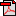  (14.0 KB)No registration statusMetadata items which use this glossary item:BirthHealth!, Standard 01/03/2005Indigenous, Standard 13/03/2015Tasmanian Health, Standard 20/12/2016
Birth event—birth plurality, code NHealth!, Superseded 07/03/2014
Birth orderHealth!, Recorded 21/07/2016
Birth orderHealth!, Superseded 02/08/2017Tasmanian Health, Superseded 24/06/2020
Birth status code NHealth!, Superseded 12/12/2018Indigenous, Superseded 02/04/2019Tasmanian Health, Superseded 24/06/2020
Birth weight recorded indicatorHealth!, Superseded 02/04/2019Indigenous, Superseded 02/04/2019
Birth—birth order, code NHealth!, Superseded 12/12/2018Tasmanian Health, Superseded 24/06/2020
Birth—birth weight, total grams NNNNHealth!, Superseded 12/12/2018Tasmanian Health, Superseded 03/07/2020
Birth—birth weight, total grams NNNNHealth!, Superseded 02/08/2017Tasmanian Health, Superseded 03/07/2020
Female—number of previous pregnancies (spontaneous abortion), total NNHealth!, Standard 01/03/2005
Female—number of previous pregnancies (stillbirth), total N[N]Health!, Standard 01/03/2005
Indigenous primary health care: PI01a-Number of Indigenous babies born within the previous 12 months whose birth weight has been recorded, 2015Health!, Superseded 05/10/2016Indigenous, Superseded 20/01/2017
Indigenous primary health care: PI01a-Number of Indigenous babies born within the previous 12 months whose birth weight has been recorded, 2015-2017Health!, Superseded 25/01/2018Indigenous, Superseded 27/02/2018
Indigenous primary health care: PI01a-Number of Indigenous babies born within the previous 12 months whose birth weight has been recorded, 2015-2017Health!, Superseded 17/10/2018Indigenous, Superseded 17/10/2018
Indigenous primary health care: PI01a-Number of Indigenous babies born within the previous 12 months whose birthweight has been recorded, 2018-2019Health!, Superseded 16/01/2020Indigenous, Superseded 14/07/2021
Indigenous primary health care: PI01a-Number of Indigenous babies born within the previous 12 months whose birthweight has been recorded, June 2020Health!, Retired 13/10/2021Indigenous, Superseded 14/07/2021
Indigenous primary health care: PI01b-Proportion of Indigenous babies born within the previous 12 months whose birth weight has been recorded, 2015Health!, Superseded 05/10/2016Indigenous, Superseded 20/01/2017
Indigenous primary health care: PI01b-Proportion of Indigenous babies born within the previous 12 months whose birth weight has been recorded, 2015-2017Health!, Superseded 25/01/2018Indigenous, Superseded 27/02/2018
Indigenous primary health care: PI01b-Proportion of Indigenous babies born within the previous 12 months whose birth weight has been recorded, 2015-2017Health!, Superseded 17/10/2018Indigenous, Superseded 17/10/2018
Indigenous primary health care: PI01b-Proportion of Indigenous babies born within the previous 12 months whose birthweight has been recorded, 2018-2019Health!, Superseded 16/01/2020Indigenous, Superseded 14/07/2021
Indigenous primary health care: PI01b-Proportion of Indigenous babies born within the previous 12 months whose birthweight has been recorded, June 2020Health!, Retired 13/10/2021Indigenous, Superseded 14/07/2021
Indigenous-specific primary health care: PI01a-Number of Indigenous babies born within the previous 12 months who have birthweight recorded, December 2020Indigenous, Standard 14/07/2021
Indigenous-specific primary health care: PI01b-Proportion of Indigenous babies born within the previous 12 months who have birthweight recorded, December 2020Indigenous, Standard 14/07/2021
National Healthcare Agreement: PI 01-Proportion of babies born with low birth weight, 2014 QSHealth!, Superseded 14/01/2015
Perinatal DSS 2014-15Health!, Superseded 13/11/2014
Perinatal DSS 2015-16Health!, Superseded 04/09/2015
Perinatal NBEDS 2016-17Health!, Superseded 05/10/2016
Perinatal NBEDS 2017-18Health!, Superseded 02/08/2017
Perinatal NBEDS 2018-19Health!, Superseded 12/12/2018
Perinatal NMDS 2013-14Health!, Superseded 07/03/2014
Perinatal NMDS 2014-18Health!, Superseded 02/08/2017
Perinatal NMDS 2018-19Health!, Superseded 12/12/2018
Person and provider identification in healthcare National Best Practice Data SetHealth!, Standard 05/10/2016
Pregnancy (last previous)—pregnancy completion date, DDMMYYYYHealth!, Standard 01/03/2005